LIIKETOIMINTASUUNNITELMAN OHJEISTUS Yritysidea Tuote Asiakkaat ja markkinatiedon hankkiminen  Asiakkaat  Markkinat  Kilpailijat Toimintatavat ja voimavarat  Myynti ja markkinointi  Oma osaaminen  Tuotanto  Kirjanpito ja talouden suunnittelu Yrityskuva Rahoitus Toiminnan kannattavuus ja hinnoittelu Yrityshankkeen SWOT-analyysi Laskelmat (Ks. erilliset Excel-tauluko) Yrittäjäehdokkaan itsearviointi ja kommentit Yrittäjyysneuvojan lausunto LIIKETOIMINTASUUNNITELMAN LAATIMINEN Sanallisen liiketoimintasuunnitelman tekemiseen kannattaa varata aikaa. Suunnitelmien huolellinen tekeminen auttaa itse ymmärtämään yritysidean toteuttamiskelpoisuutta ja käytännön toteuttamisen eri vaiheita. Myös ulkopuoliset rahoittajat ja yhteistyökumppanit odottavat selkeää suunnitelmaa ja kuvausta aikomastasi liiketoiminnasta. Liiketoimintasuunnitelman tekemistä kannattaa ajatella prosessina, jossa opit lisää omasta yritysideastasi. Suunnitelman tarkoituksena on jäsentää yrityksesi toimintamahdollisuuksia ja kannattavuutta. Suunnitelma on myös väline yrityksen ohjaamiseksi eteenpäin. Kun aloitat laatimaan liiketoimintasuunnitelmaa, pohdi ensin kysymyksiä. Sinun ei välttämättä tarvitse vastata kaikkiin kysymyksiin yksitellen, tarkoituksena on tehdä liiketoimintasuunnitelmasta yhtenäinen kertomus. Kirjoitathan siten, että lukija ymmärtää ideasi lukematta apukysymyksiä. Saatat myös itse palata liiketoimintasuunnitelmaan yrityksen perustamisvaiheessa, tai vaikka vielä yritystoiminnan aikana. ESIMERKKI 1. Yritysidea Aikomukseni on perustaa käytettyjen autojen myyntiliike. Yritysideani on kypsynyt jo usean kuukauden ajan. Olen myös aikaisemmin työskennellyt autoteknikkona. Harrastuksiin kuuluu vanhojen autojen korjaaminen. Pyrkimys on yhdistää harrastukseni ja liiketoiminta. Koska olen työskennellyt tällä alalla, minulle on kertynyt välineistöä ja osaamista, ja tämän lisäksi minulla on myös vanha halli, jonka voi remontoida liiketilaksi. 1. YRITYSIDEA Pohdittavia kysymyksiä: Mikä on yritysideasi? Miten yritysideasi sai alkunsa? Miksi yritysideasi on toteuttamisen arvoinen? Mihin pyrit? 2. TUOTE Tuote, jota myydään, voi olla tavara tai palvelu. Yrittäjä voi valmistaa itse myytävän tavaran tai myydä jonkun muun valmistamaa tavaraa. Tuote voi myös olla tiedon eli asiantuntemuksen myyntiä. Varsinkin palvelujen kohdalla on pystyttävä mahdollisimman konkreettisesti kertomaan asiakkaalle, mitä hyötyä hänelle tästä palvelusta on toisin sanoen mitä lisäarvoa hän tästä saa. Pohdittavia kysymyksiä: Mikä on tuotteesi? Mitä ainutlaatuista ja erinomaista siinä on? Miten se eroaa markkinoilla olevista vastaavista tuotteista? Miten onnistut laadullisesti verrattuna kilpailijoihin? Mitä kilpailuetua tuotteesi sinulle tuo? Mitä heikkouksia siinä on? Mitä kehittämistyötä tuotteesi vielä tarvitsee? Mitä etua tai hyötyä siitä on asiakkaalIesi? Minkä asiakkaan ongelman ratkaiset? Kerro vastaavien markkinoilla olevien tuotteiden hinnat? Miten aiot hinnoitella omasi? 3. ASIAKKAAT JA MARKKINATIEDON HANKKIMINEN 3. 1 Asiakkaat Voimavarat kannattaa kohdentaa niihin asiakkaisiin, jotka ovat eniten kiinnostuneita yrityksen tuotteesta ja ovat siten potentiaalisia asiakkaita. On suositeltavaa jo alusta alkaen laatia itselleen luettelo niistä tahoista, jotka ovat kiinnostuneita tuotteestasi. Pohdittavia kysymyksiä: Mikä on kohderyhmäsi? Ketkä ovat asiakkaitasi? Pyri jaottelemaan asiakasryhmät pienempiin alaryhmiin. Miksi juuri nämä asiakasryhmät kiinnostavat sinua? Kuinka paljon asiakkaita on? Missä asiakkaasi sijaitsevat? Miten selvität asiakkaiden yhteystiedot? Miten voisit asiakaskyselyllä saada tietoa potentiaalisista asiakkaistasi? Tee asiakkaistasi lista. Kuka on ensimmäinen asiakkaasi? Miten voit hyödyntää häntä markkinoinnissa? Mitkä ovat asiakkaidesi nykyiset ostotottumukset (keneltä asiakas nykyisin -ostaa)? Kuka tekee ostopäätöksen ja kuka maksaa (aikuinen, lapsi, yritys, julkisyhteisö, muu)? Mihin asiakkaasi eivät ole tyytyväisiä? Millaisen tuotteen asiakkaasi haluaisivat? Miten voit tähän tarpeeseen vastata? Mitä erityisiä lisäarvoja pystyt asiakkaalle tarjoamaan (maksamiseen, toimittamiseen, huoltoon ym. liittyviä)? Miten saat asiakkaan ostamaan uudelleen? 3. 2 Markkinat Markkinoiden tuntemus on lähtökohtana kannattavalle myynnille. Ennen perustamista on hyvä selvittää, millaisilla markkinoilla aikoo toimia. Pohdittavia kysymyksiä: Kuinka suuret kokonaismarkkinat ovat toiminta-alueellasi (esim. volyymin, asiakkaiden lukumäärän, myynnin ym. suhteen)? Miten markkinat kehittyvät? Millaisia kehitysnäkymiä toimintaympäristössäsi tulevaisuudessa näet? Millaisia sesonkivaihteluja tai suhdanneriippuvuutta suunnitelluilla markkinoilla on?  Millaisia muutoksia (lainsäädäntö tms.) markkinoilla tulee olemaan? Millaiset kasvu näkymät yrityshankkeellasi on? 3. 3 Kilpailijat Mitä paremmin tunnet kilpailijasi, sitä helpompi sinun on erottua heistä ja markkinoida tuotettasi. Kilpailijoita kannattaa seurata jatkuvasti ja miettiä heidän toimenpiteitään asiakkaan näkökulmasta sekä kilpailijoiden omasta näkökulmasta. Pohdittavia kysymyksiä: Ketkä ovat tärkeimmät kilpailijat? Nimeä vähintään 3 tärkeintä. Mitä tuotteita kilpailijasi tarjoavat? Miten kilpailijoidesi tuotteet eroavat tarjoamistasi? Mitkä ovat kilpailijoidesi vahvuudet ja heikkoudet? Minkä kilpailijat tekevät paremmin kuin sinä? Minkä sinä teet paremmin kuin kilpailijat? Millaista markkinointia kilpailijasi käyttävät? Miten kilpailijoiden markkinointi eroaa omastasi? 4 TOIMINTATAVAT JA VOIMAVARAT Mieti tarkasti miten ja millä voimavaroilla aiot toimia. Oleellista on, että suunnitelmasi yrityksen toiminnasta vastaa asiakkaiden odotuksia. 4.1 Myynti ja markkinointi Yrittäjän on muistettava, että markkinointia on kaikki se, minkä asiakas yrityksestä huomaa. Markkinointi sisältää henkilökohtaisen myynnin, myynninedistämisen ja mainonnan. On tärkeää pohtia, millä keinoin asiakkaan aikoo tavoittaa ja toisaalta erottautua kilpailijoista. Pohdittavia kysymyksiä: Kuinka paljon aiot käyttää aikaa henkilökohtaiseen myyntityöhön? Mitä kustannuksia tästä aiheutuu? Millaiset myyntitaidot sinulla on (myynti- ja neuvottelutekniikoiden hallinta, vuorovaikutustaidot ym.)? Mitä myynninedistämisen keinoja aiot käyttää? Mitä kustannuksia niistä aiheutuu? Mitä mainonnan keinoja aiot käyttää? Mitä kustannuksia niistä aiheutuu? 4.2 Oma osaaminen Yrittäjänä toimiminen perustuu osaamiseen, jonka avaintekijöitä ovat ammattitaito ja koulutus. Osaaminen voi olla lähtöisin myös harrastuksista tai jokapäiväisen toiminnan piiristä. Pohdittavia kysymyksiä: Koulutus Kielitaito Työkokemus Onko sinulla erityistaitoja, tietoa tai osaamista, josta on hyötyä yrittäjänä? Mitkä ovat vahvuutesi ja heikkoutesi? Mitä osaamista on vielä kehitettävä? Miten? 4.3 Tuotanto Tuotantoa on kaikki se, mitä yrittäjä tarvitsee tavaran tai palvelun tuottamiseksi. Se sisältää toimitiloihin, tuotantovälineisiin, henkilökuntaan, alihankintaan, tavarantoimittajiin ja logistiikkaan liittyviä ratkaisuja. Näillä ratkaisuilla on vaikutusta mm. rahoituksen tarpeeseen ja yrityksen toimintavarmuuteen. Pohdittavia kysymyksiä: Missä yrityksesi sijaitsee? Millaiset toimitilat yrityksesi tarvitsee? Ota huomioon tuotannon, varastoinnin ja asiakaspalvelun vaatimukset. Millaiset lastaus- ja purkumahdollisuudet ja pysäköintipaikat yrityksesi tarvitsee? Millaisissa tiloissa ja missä kilpailijat toimivat? Mitä tuotantovälineitä tarvitset? Paljonko ne maksavat? Tee konkreettinen lista kaikista niistä työkaluista ja –välineistä, joita tarvitset. Mitä jo olemassa olevia työkaluja voit ottaa yrityksesi käyttöön? Tarvitsetko henkilökuntaa? Millaista ja kuinka paljon? Arvioi myös, mitä kustannuksia tästä aiheutuisi. Tarvitsetko tavarantoimittajia? Miten toteutat käytännössä tavaranhaun? Tarvitsetko alihankkijoita? Jos niin, millaisia (mieti esim. omaa osaamistasi: mitä pitäisi hankkia/täydentää)? Piirrä lopuksi oman yrityksesi verkosto eli kaikki ne toimijat/tahot, joiden kanssa olet yritystoiminnassasi tekemisissä. ESIMERKKI 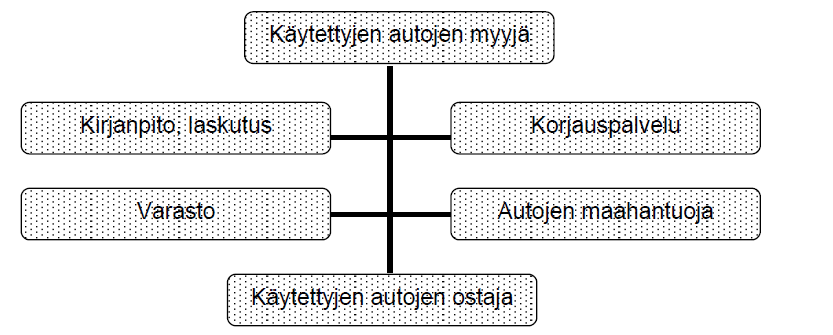 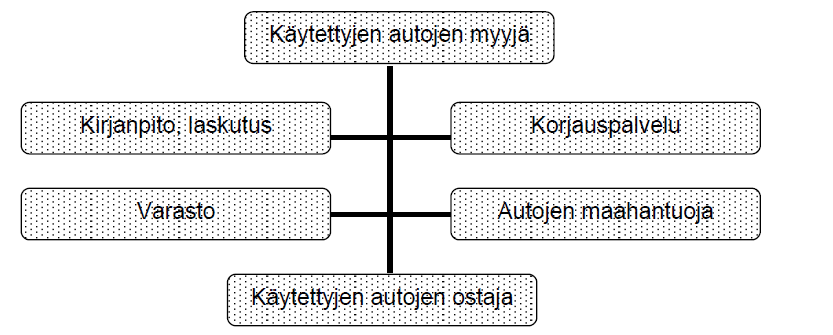 4.4 Kirjanpito ja talouden suunnittelu Yrittäjä vastaa itse kirjanpidosta sekä taloudellisesta suunnittelusta. Kannattaa harkita miltä osin antaa näitä tehtäviä ulkopuolisten hoidettavaksi ja keskittyy itse ydinosaamiseensa. Pohdittavia kysymyksiä: Miten hoidat yrityksesi kirjanpidon? Miten aiot suunnitella yrityksesi toimintaa ja kuinka seuraat toteutunutta? Kuka hoitaa yrityksesi tilinpäätöksen suunnittelun ja budjetoinnin? Miten aiot järjestää rahoituksen ja vakuudet? Millaisia vakuutuksia yrityksesi tarvitsee? Mitä kustannuksia niistä aiheutuu? 5 YRITYSKUVA ELI IMAGO On tärkeää pohtia, millaisen mielikuvan yrityksestäsi haluat asiakkaillasi olevan, kun he kuulevat yrityksesi nimen. Yrityskuvaan vaikuttaa kaikki se, minkä asiakas yrityksestäsi huomaa. Pohdittavia kysymyksiä: Mitä tuotteeseen liittyvää mielikuvaa haluat viestittää? Mitä toimintatapoja koskevia periaatteita haluat viestittää? Mitä haluat kertoa työvaatteilla, sisustuksella, somistuksella ym.? 6 RAHOITUS Yrittäjän on tarkkaan harkittava, mihin kohteisiin rahaa tarvitaan. Rahaa on varattava investointeihin eli koneiden, laitteiden ym. hankintaan sekä varsinaisen toiminnan pyörittämiseen (= käyttöpääoma), johon liittyviä menoja ovat mm. myytävien tuotteiden hankintamenot, vuokrat ja palkat. Pohdittavia kysymyksiä: Mitä investointien aiheuttamia menoja sinulle tulee? Mitä varsinaiseen toiminnan pyörittämiseen liittyviä menoja sinulle tulee? Millaisen alkuvaraston tarvitset? Miten aiot yllä olevien hankintojen kustannukset rahoittaa? Aloitatko toiminnan heti täysillä vai pikku hiljaa vaiheittain? 7 TOIMINNAN KANNATTAVUUS JA HINNOITTELU Kannattavan toiminnan yksi perusedellytys on, että yrityksen tuotot ovat kuluja suuremmat. Kannattavuuslaskelma toimii myös hinnoittelun välineenä. Pohdittavia kysymyksiä: Miten hinnoittelet tuotteesi? Mihin hinnoittelusi perustuu? Miten myynti jakaantuu eri tuotteiden kesken? Miten myynti jakaantuu eri asiakasryhmien kesken? Mitkä ovat toiminnan kustannukset? Millaista myyntivolyymiä tarvitaan, jotta tuotot ja kulut ovat yhtä suuret? 8 SWOT-ANALYYSI YRITYSHANKKEESTA Viimeiseksi on hyvä suorittaa yhteenveto yrityshankkeestasi, jossa arvioit hankkeen vahvuudet ja heikkoudet sekä mahdollisuudet ja uhkatekijät. Tästä yhteenvedosta käytetään nimitystä SWOT-analyysi. Vahvuudet ja heikkoudet ovat hankkeesi sisäisiä tekijöitä, joita arvioidaan suhteessa kilpailijoihin. Mahdollisuudet ja uhkatekijät ovat puolestaan toimintaympäristössä ja tulevaisuudessa tapahtuvia tekijöitä. 9 LASKELMAT Ks. erilliset Excel-taulukot, jotka löytyvät Potkurin sivuilta www.potkuri.fi Valmiit laskelmat palautetaan yhdessä liiketoimintasuunnitelman kanssa. 10 YRITTÄJÄEHDOKKAAN ITSEARVIOINTI JA KOMMENTIT Tässä kohdassa sinun tulee täyttää itsearviointi koskien yrityshankettasi, sekä esittää lukumääräinen arvio liikevaihdostasi ja toimeentulon aikaviiveestäsi. Toimeentulon aikaviiveellä tarkoitetaan sitä aikaa, joka yritystoiminnan aloittamisesta kuluu siihen kunnes yrittäjä saa toimeentulonsa yritystoiminnasta. Halutessasi voit vielä loppuun kirjata ylös omat kommenttisi ja ajatuksesi. 11. YRITTÄJYYSNEUVOJAN LAUSUNTO Yrittäjyysneuvoja laatii liiketoimintasuunnitelman loppuun oman lausuntonsa, jossa hän tuo esille neuvontaprosessissa muodostuneen näkemyksensä liiketoimintasuunnitelman toteuttamisesta. ONNEA YRITTÄMISEEN! 